Lesson 3: Graphs and Background InformationAdapted from: http://www.fao.org/docrep/018/ar429e/ar429e.pdfFood wastage: any food that is lost by deterioration or waste.  Carbon footprint: the total amount of greenhouse gases a product emits during its life.  This is expressed in kilograms of CO2 equivalent and could be CO2, CH4 (methane) or N2O (nitrous oxide).  Methane and nitrous oxide are very powerful greenhouse gases.  Methane (CH4) traps between 25-100 times more heat energy than carbon dioxide.  Figure A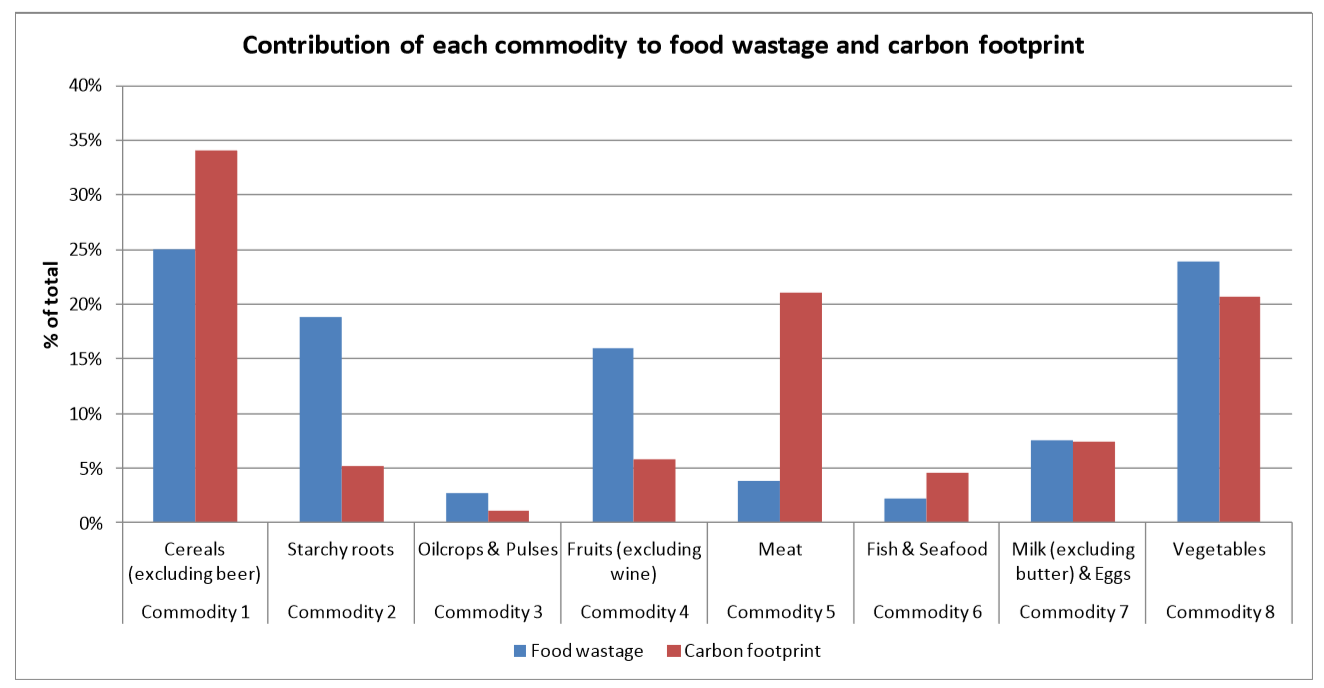 Figure B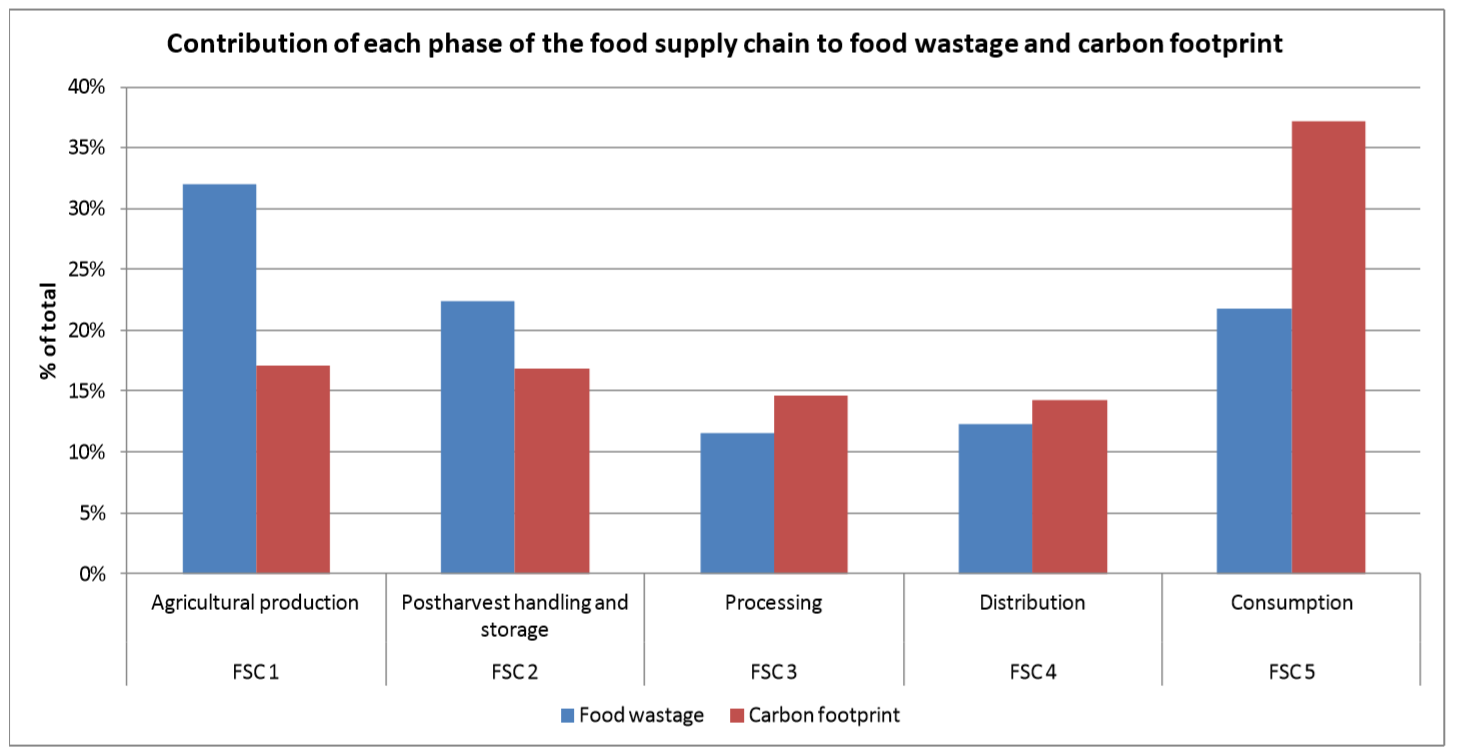 